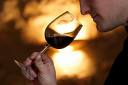 Médaille d’OR Vignerons Indépendants – Concours 2016                                                                            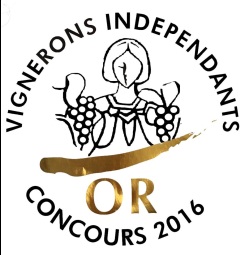 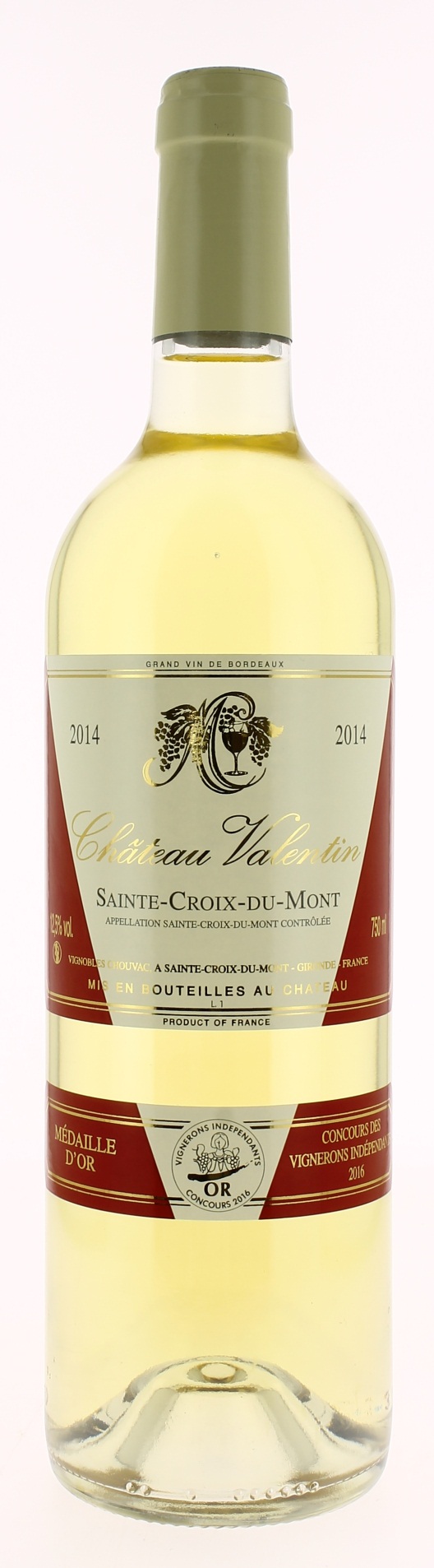 12,5°CHÂTEAU VALENTIN 2014AOC STE CROIX DU MONT Hervé  Chouvac  Vigneron récoltant.LE VIGNOBLE :Nature des sols : 	Argilo calcaire et argilo graveleuxAge du vignoble : 	60 ansEncépagement : 	95% Sémillon  5 % MuscadelleDEGUSTATION & CONSERVATION :Commentaire de dégustation : Ce vin à la robe dorée et brillante va vous séduire avec ses arômes aux accents floraux. Des notes de dattes, mangues et abricots lui apportent un palais riche et équilibré. Dégustation : 	entre 4° et 8°C. Vieillissement : prêt à boire. Peut se bonifier 25 ans.Accords mets vins : 	apéritif, foie gras, viandes blanches, fromages de brebis, tarte aux fruits.PALLETISATION :Dimensions palette :		1200/800/1380 mmDimension carton :		300/235/160 mmPoids du carton :		7.5 kgBouteilles/carton :		6 bouteilles deboutCartons/couche : 		25Couches/palette : 		4Bouteilles/palette : 		600Gencod Bouteille :		3 760 032 790 030Gencod Carton :		3 760 032 790 160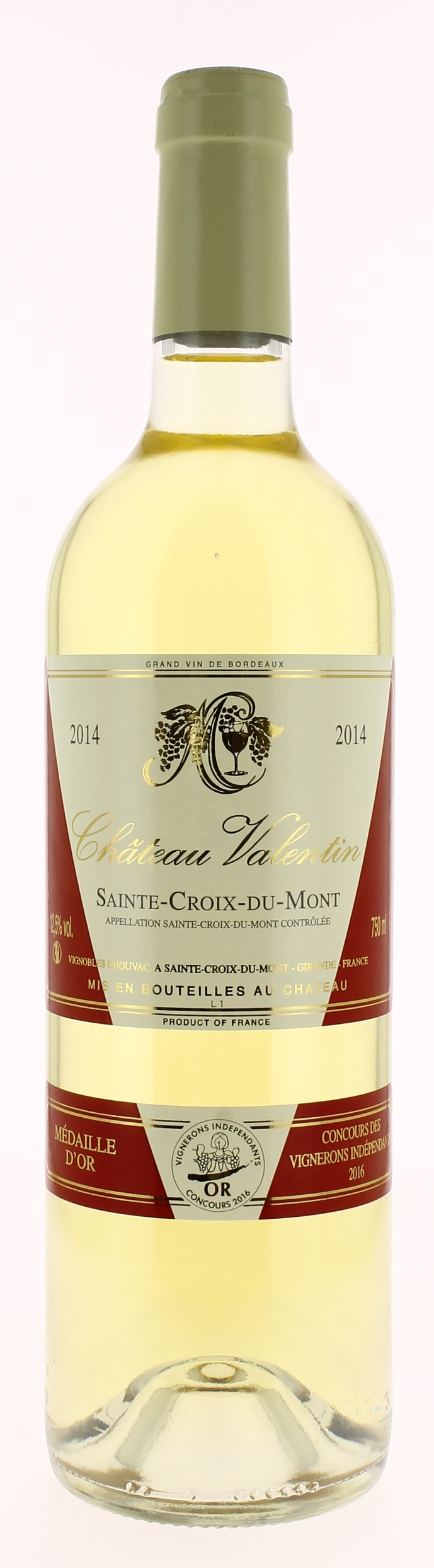 